ДатаЗадание18.05Стр 140 у 3 догадайся о какой известной личности идёт речь. Третье высказывание под звёздочкой, про него ты можешь узнать на стр 17620.05Посмотри презентацию о Парке Горького, придумай три вопроса о парке напиши их на английском языке ссылка на презентацию  https://drive.google.com/open?id=1g8lO8c4giRoEzr_7GZhCi62K0YHSoTH4 21.05Напиши, что вы делаете вместе с семьей, закончи фразы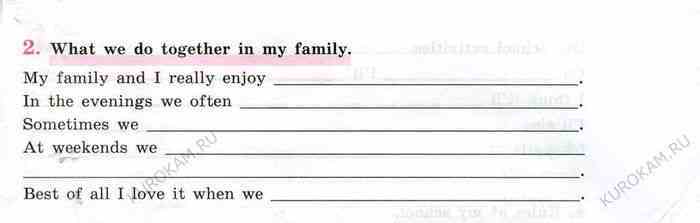 25.05Стр 144 у 1 прочитай высказывания Саши, Наташи и Павла напиши что они делали или собираются делать в Лондоне. Если ты хочешь сказать что делал герой, то начни предложение так Sasha did (делал) и напиши действие, а если хочешь сказать, что собирается делать герой, то начни предложение так Sasha going to и то что он собирается делать. 27.05Стр 149 у VI  распредели слова по трем столбикам 1 популярные достопримечательности, 2. Знаменитые люди. 3. Церемонии 28.05Расшифровать (каждая цифра обозначает порядок буквы в английском алфавите)  и перевести с помощью словаря или переводчика 9    3\15\14\7\18\1\20\21\12\1\20\5   25\15\21   23\9\20\8\   20\8\5    5\14\4    15\6    20\8\5   19\3\8\15\15\12   25\5\1\18\    1\14\4    23\9\19\8    25\15\21   1  7\15\15\4   19\21\13\13\5\18    8\15\12\9\4\1\25!